PREDSEDA NÁRODNEJ RADY SLOVENSKEJ REPUBLIKYČíslo: CRD-586/2019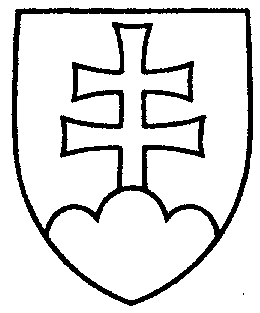 1471ROZHODNUTIEPREDSEDU NÁRODNEJ RADY SLOVENSKEJ REPUBLIKYz 12. marca 2019o pridelení návrhu na vyslovenie súhlasu Národnej rady Slovenskej republiky s dohodou na prerokovanie výborom Národnej rady Slovenskej republiky	A.  p r i d e ľ u j e m	návrh na vyslovenie súhlasu Národnej rady Slovenskej republiky s Dohodou o komplexnom a posilnenom partnerstve medzi Európskou úniou a Európskym spoločenstvom pre atómovú energiu a ich členskými štátmi na jednej strane a Arménskou republikou na strane druhej (tlač 1326), doručený 11. marca 2019	na prerokovanieÚstavnoprávnemu výboru Národnej rady Slovenskej republiky aZahraničnému výboru Národnej rady Slovenskej republiky;	B. u r č u j e m	1. ako gestorský Zahraničný výbor Národnej rady Slovenskej republiky, ktorý Národnej rade Slovenskej republiky podá správu o výsledku prerokovania uvedeného materiálu vo výboroch a návrh na uznesenie Národnej rady Slovenskej republiky,	2. lehotu na prerokovanie návrhu vo výbore vrátane v gestorskom výbore 
do 25. marca 2019.Andrej   D a n k o   v. r.